Partneři letní razítkovací hry Depo 33 cykloservis - www.depo33.cz  - SenohrabyPosezení U Andělky -  https://kavarna_poseteni_u_andelky.webnode.cz - Velké Popovice   Čestlická Vejmrda - www.cestlicka_vejmrda.cz - Čestlice Památník Josefa Lady - https://hrusice.muzeumbrandys.cz/cz/  - HrusiceHospůdka U Miládky - www.facebook.com/umiladky/- Kaliště Lensedly                      Zámeček Kaliště - www.zamecek-kaliste.cz - Kaliště                                        Valnovka - https://hotel-valnovka.cz/restaurace/ - Kamenice                                   Na Rynku - www.narynkupub.cz  - Kamenice                              Štiřínská Stodola - www.stirinskastodola.cz - Kamenice                                   U Sapíků - www.klokocna.cz  - Klokočná                                    Sport klub 171 - https://sportklub171.cz - Kostelec u Křížků                      Zámek Berchtold - https://zamekberchtold.cz - Kunice                                         U Henců - https://uhencu.cz - Louňovice                                   U Císaře - www.u-cisare.cz   - Mirošovice                                 Šibeniční vrch - www.sibenicnivrch.cz - Mnichovice                                Pizzeria Ta-Mi - https://tami-pizzerie.cz - Nupaky                                       Hvězdárna - www.asu.cas.cz - Ondřejov                                    Říčanské muzeum - https://muzeumricany.cz - Říčany                                        Občerstvení U Františka - www.facebook.com/uhlinenehorybnika/ -- StruhařovVilla Vojkov - https://villavojkov.cz - Tehovec                                     Kozlí obchod - www.kozel.cz/kontaktuj-nas - Velké Popovice                         Lesní lázně - www.lesnilazne.cz - Zvánovice                                  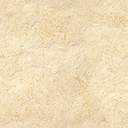 